Предмет: Изобразительное искусствоКласс: 6 Тема: Сатирические образы человека (3 четверть, 22-ой  урок). Планируемый результат деятельности: формирование и развитие ценностного отношения к совместной учебно-познавательной деятельностью через овладение навыками  поиска информации, обращения с устройствами ИКТ, создания изображений, звуков и  их обработка в процессе создания мультипликационного фильма.Формируемые аспекты ИКТ-компетентности:Обращение с устройствами ИКТ;Фиксация, запись изображений и звуков, их обработка (на данном этапе учащиеся  научатся учитывать смысл и содержание деятельности при организации фиксации изображения, выделять для фиксации отдельные элементы объектов и процессов, обеспечивать качество фиксации существенных элементов; использовать возможности  ИКТ в творческой деятельности, связанной с искусством;Поиск информации: учащиеся  научатся: использовать различные приёмы поиска информации в Интернете, поисковые сервисы, строить запросы для поиска информации и анализировать результаты поиска, использовать приёмы поиска информации на персональном компьютере;Учащиеся  получат возможность научиться: создавать мультипликационные фильмы.Достижение планируемого результата будет проходит в  процессе формирования и развития следующих УУД: Личностные УУД: - ценностное отношение к совместной учебно-познавательной деятельности; формирование  мотивации к обучению и целенаправленной познавательной деятельности. Предметные УУД: - приобретение опыта создания художественного образа;- создание композиции на заданную тему на компьютере; - приобретение опыта работы различными художественными материалами и в разных техниках в различных видах визуально-пространственных искусств, в специфических формах художественной деятельности, в том числе базирующихся на ИКТ (видеозапись, компьютерная графика, мультипликация и анимация);Учащиеся получат возможность научиться определять эстетические категории «прекрасное» и «безобразное», «комическое» и «трагическое» и др. в произведениях пластических искусств и использовать эти знания на практике; - анализировать и высказывать суждение о своей творческой работе и работе одноклассников;- понимать и анализировать раскадровку.Метапредметные УУД:регулятивные:-принимать и сохранять учебную задачу;-ставить учебную цель совместно с учителем;- осуществлять итоговый и пошаговый контроль по результату; - высказывать своё предположение на основе работы с материалами интернета.- оценивать учебные действия в соответствии с поставленной задачей.-- прогнозировать предстоящую работу (составлять план- сценарий мультфильма).- осуществлять познавательную и личностную рефлексию.Познавательные : - извлекать информацию из различных источников.- выявлять сущность и особенности объектов.- на основе анализа объектов делать выводы.
Коммуникативные:-формулировать собственное мнение и позицию;-договариваться и приходить к общему решению в совместной деятельности.- слушать и понимать других.- строить речевое высказывание в соответствии с поставленными задачами.- оформлять свои мысли в устной форме.- умение работать в паре.Фрагмента урока с использованием задания, предложенного ранее.Учебно-познавательная задача:  работая в парах, придумать сюжет мультфильма и создать анимационный ролик (мультик).Оценка учителя проводится по следующим критериям:  обучающийся формулирует цель собственной учебной деятельности на уроке на основе понимания общей цели урока и результатов  выполнения заданий на этапе актуализации; участвует в обсуждении плана урока; участвует в беседе, организованной учителем:  четко формулирует ответы, предположения, свои мысли, делает выводы, умеет работать в паре (умеет выслушать партнера, умеет договариваться). Приложение 1. ЭТАП УРОКАДЕЯТЕЛЬНОСТЬ УЧИТЕЛЯДЕЯТЕЛЬНОСТЬ УЧАЩИХСЯ1. Знакомство с программой GoAnimate2. Применение знаний. Практическая работа.3. Представление результатов работы4.  Рефлексия деятельности.5. Итог фрагмента урокаПоказ введения названия сайта http://goanimate.com/videomaker в поисковую строку браузера (лучше в Гугл Хром - имеется русскоязычная версия) с целью поиска сайта и программы GoAnimateПоказ заполнения полей для регистрации на сайтеЗадание: самостоятельно познакомиться с разделами сайта и задать вопрос классу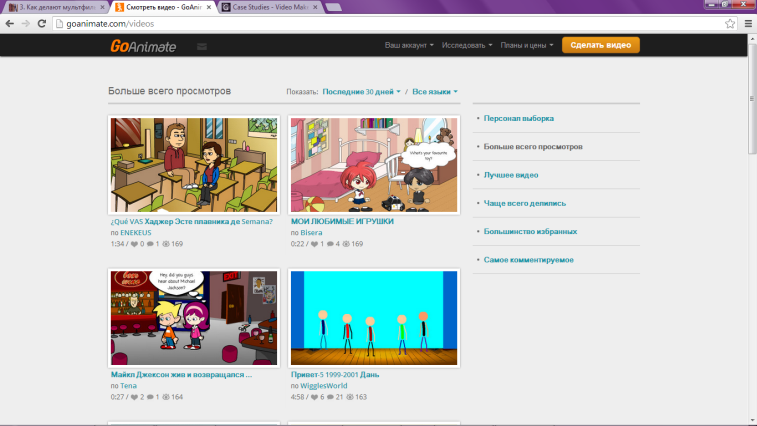 Демонстрация работы с разделом «Создать видео» Объяснение понятия «раскадровка» Раскадровка – это последовательность рисунков, служащая вспомогательным средством при создании фильмов, мультфильмов или рекламных роликов. Это очень длительный и сложный процесс. Она создает предварительную визуализацию кадров.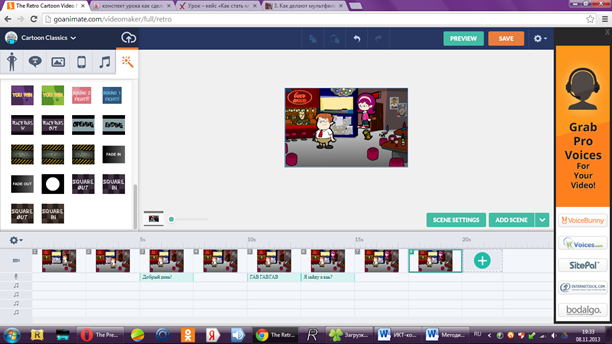  Показ  видео http://www.youtube.com/watch?v=q-suC4czui4 – как создать собственный мультфильм?Предложение работать в парах: создать небольшой сюжет, пользуясь инстуктивной карточкой-памяткой  (Приложение 1)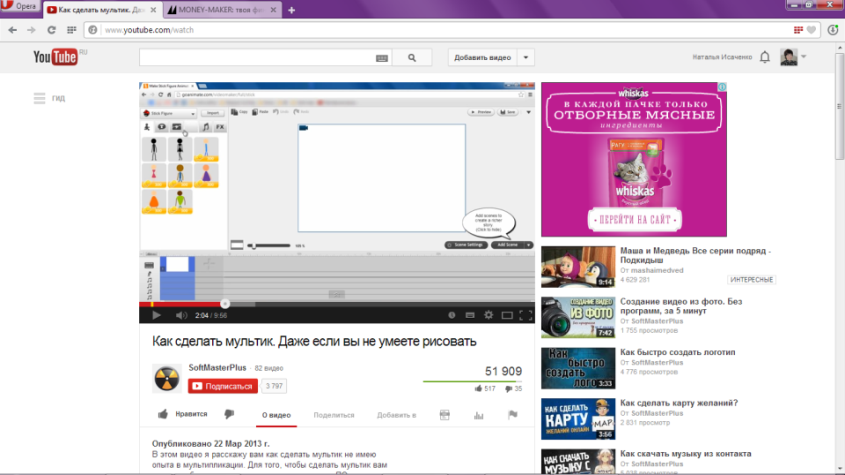 Индивидуальная помощь и консультацииЗадание1: продемонстрировать свой мультфильм. Задание: оценить полученные работы по критериям: - количество кадров: более 6 – 3б., 3-6кадров – 2б., менее 3-х- 1 б.- количество героев: 2 и более – 2б., 1 – 1 б.- использование звуков и музыкального сопровождения (наличие – 2б., отсутствие – 0 б.)- эмоции героев (наличие-2б., отсутствие – 0 б.)Итог: 8-9 б.- «отлично», 6-7 б. – «хорошо», 4-5 – «удовлетворительно», 1-3 – «неудовлетворительно»Согласование полученных отметокВопросы: назвать этапы работы над мультфильмом;с помощью какого сайта и  программы можно сделать собственный мультфильм?Вводят название сайта http://goanimate.com/videomaker  в поисковую строку браузера с целью поиска сайта и программы GoAnimateЗаполняют поля для регистрации на сайтеСамостоятельное изучение разделов сайтаВопросы классуОтветы на вопросы одноклассниковНаблюдают  за работой над раскадровкойПросмотр видео и самостоятельная проба инструментов и функций программыРабота в парах по созданию мультфильма с четко выраженными эмоциями героев: работа с памяткой (Приложение 1)Демонстрация полученных продуктов (мультфильмов)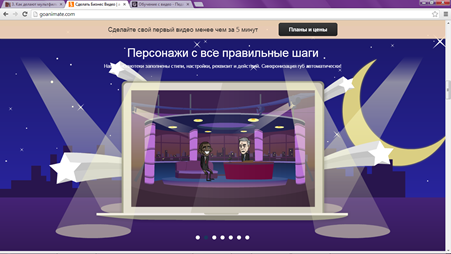 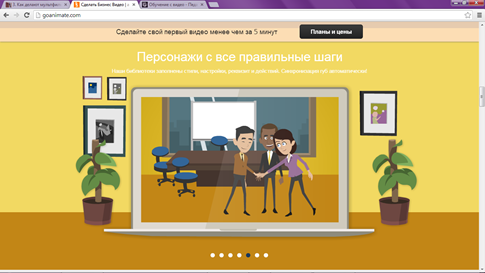 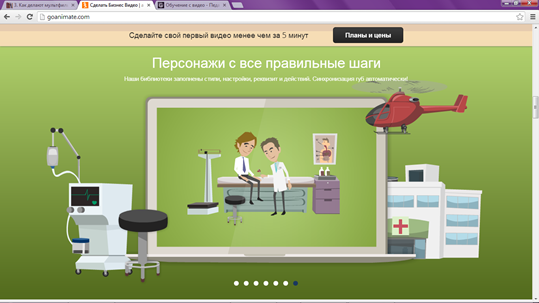 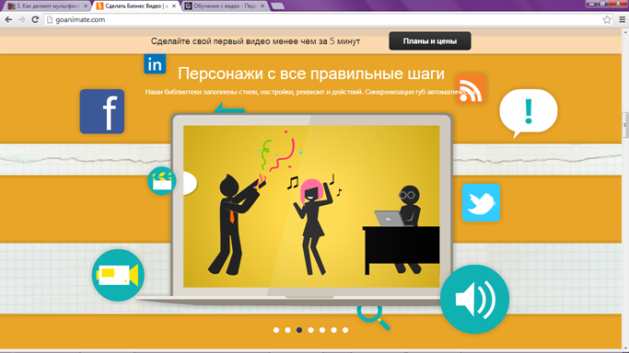 Оценивание собственных  работ по критериям   в парах, выставление отметок.Ответы на вопросы учителяПамятка по созданию мультипликационного (анимационного) фильмаПамятка по созданию мультипликационного (анимационного) фильмаОткрыть сайт http://goanimate.com/videomaker   и начать работу в программе GoAnimateПридумать собственный  сценарийПодобрать фон-панораму для будущего мультфильмаВыбрать главных героев будущего мультфильма из предложенных на сайте (обязательно обратить внимание на эмоции героев)Разместить героев на кадрах, записать их речь и музыкальное оформлениеИспользовать специальные эффекты для более выразительного сюжета мультфильмаПоказать мультфильм одноклассникамОценить свою работу по критериям: - количество кадров: более 6 – 3б., 3-6кадров – 2б., менее 3-х- 1 б.- количество героев: 2 и более – 2б., 1 – 1 б.- использование звуков и музыкального сопровождения (наличие – 2б., отсутствие – 0 б.)- эмоции героев (наличие-2б., отсутствие – 0 б.)Итог: 8-9б. - «отлично», 6-7б. – «хорошо», 4-5 – «удовлетворительно», 1-3 – «неудовлетворительно»